SEGUICIMAGGIO - SETTEMBRE 2024DA € 797 p.p 7 NOTTISOFT ALL INCLUSIVELA QUOTA COMPRENDE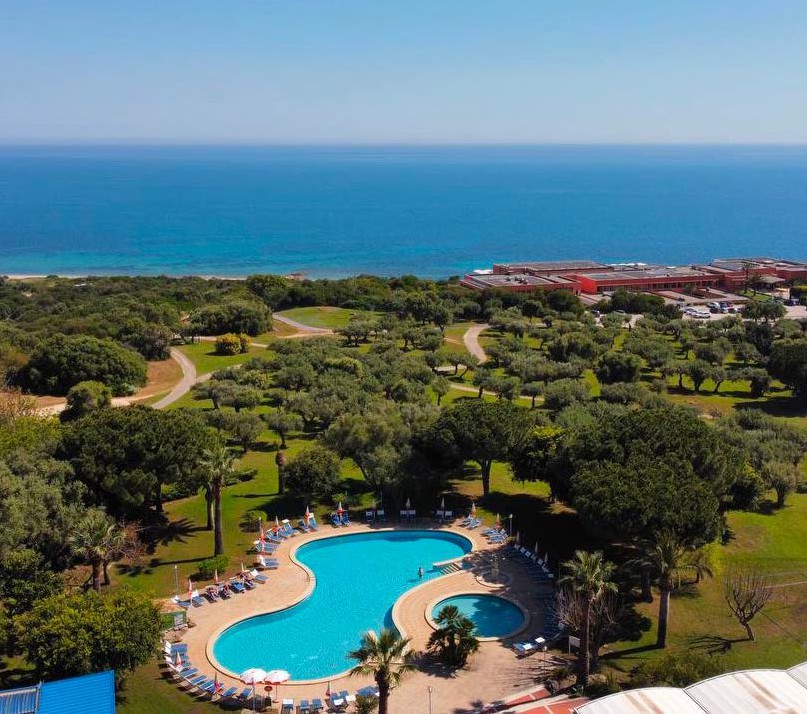 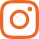 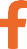 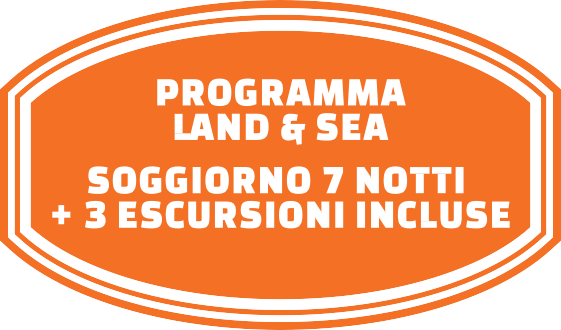 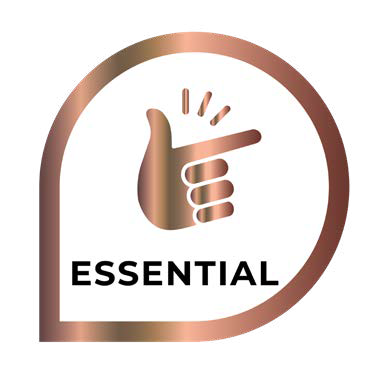 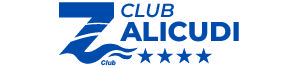 Volo di linea in andata e ritorno per Palermo da Milano LIN; trasferimenti collettivi in arrivo e partenza; soggiorno 7 notti in sistemazione presso Zeta Club Alicudi; trattamento di soft all inclusive con la caffetteria dalle 10 alle 24 presso il bar centrale del resort; n. 2 escursioni di mezza giornata + n. 1 uscita serale; Tessera Club che include: servizio spiaggia con n. 1 ombrellone + n. 2 lettini per unità abitativa fino ad esaurimento, intrattenimento diurno e serale con giochi e spettacoli con l’equipe di animazione Zeta Club & Resort; Assicurazione medico/bagaglio; Assistenza Zeta Club isola Azzurra in struttura.LA QUOTA NON COMPRENDEtassa comunale di soggiorno da regolare in loco; ingressi a monumenti e siti archeologici dove e se previsti; tutto quanto non espressamente indicato alla voce “La quota comprende”.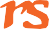 ZETA CLUB ALICUDI SICILIA - SCIACCA (AG)Le quote indicate si intendono ufficiali di vendita ed includono le tasse aeroportualiLe colonne DUS, 3° e 4° letto si intendono come supplementi o riduzioni da calcolare partendo dalla quota base doppiaNota bene: I voli inclusi nelle quote sono calcolati in base alla disponibilità effettiva al 15/01/24 e pertanto le quote pacchetto sono soggette a riconferma. RIDUZIONE SOLO LAND: € 250 per persona a partire dai 2 anni, da calcolare sul listino in partenza da Milano Linate.*Tasse aeroportuali incluse € 69 per personaInfant 0/2 anni n.c. (non occupante posto volo) paga tasse aeroportuali obbligatorie € 69 + Culla obbligatoria in loco Infant 2/3 anni n.c. quota forfettaria volo + trasferimento € 250 tax apt incluse + Culla obbligatoria in locoEscursioni ed uscite incluse nella quota:Agrigento con sosta panoramica alla Scala dei TurchiSelinunte e le Cave di CusaCaltabellottaPARTENZE 7 NOTTI VEN/VENQUOTA INDIVIDUALE IN CAMERA DOPPIA TAX APT INCLUSESUPPLEMENTI E RIDUZIONISUPPLEMENTI E RIDUZIONISUPPLEMENTI E RIDUZIONISUPPLEMENTI E RIDUZIONIPARTENZE 7 NOTTI VEN/VENQUOTA INDIVIDUALE IN CAMERA DOPPIA TAX APT INCLUSEDUS3° LETTO ADULTO3° LETTO BAMBINO 2/12 ANNI4° LETTO BAMBINO 2/12 ANNI31-mag93820012039920007-giu102021713043421714-giu106623113946223121-giu115827016253927028-giu119035317658829405-lug123837418762331212-lug125638219163731919-lug130439920066533326-lug134640720467934002-ago146846623377738909-ago175554627368345516-ago171970626566244123-ago141158221854636430-ago126948718360930506-set100531916053226613-set94823814347623820-set85721412842721427-set797193116385193